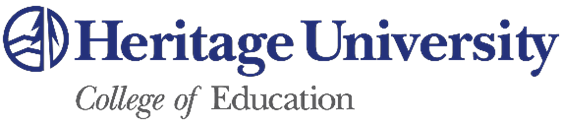 HU Master in Teaching – Theory to Practice (5 semester – Summer start)Heritage University reserves the right to adjust this schedule and program requirements.SummerFallSpringED 500 Master in Teaching Orientation  (0)ED 556 Differentiated Instruction:Multicultural Education (2)ED 557A  Curriculum, Instruction, Management and Assessment I (3)ED 516A Facilitating Learning in Math: K thru 4th Grade Emphasis (2)ED 524B Developing Literacy  (2)ED 516B Facilitating Learning in Math: 5th thru 8th (2)ED 505 Essential Educational Concepts (2)ED 518 Facilitating Learning in the Arts (1)ED 519 Facilitating Learning in Health and Fitness  (1)ED 517A  Facilitating Learning in Science (2)ED 525A Facilitating Learning in Social Studies and Lit. for Children  (2)ED 524C Advanced Literacy (2)ED 500 Master in Teaching Orientation  (0)ED 556 Differentiated Instruction:Multicultural Education (2)ED 557A  Curriculum, Instruction, Management and Assessment I (3)ED 516A Facilitating Learning in Math: K thru 4th Grade Emphasis (2)ED 524B Developing Literacy  (2)ED 516B Facilitating Learning in Math: 5th thru 8th (2)ED 505 Essential Educational Concepts (2)ED 518 Facilitating Learning in the Arts (1)ED 519 Facilitating Learning in Health and Fitness  (1)ED 517A  Facilitating Learning in Science (2)ED 525A Facilitating Learning in Social Studies and Lit. for Children  (2)ED 524C Advanced Literacy (2)ED 500 Master in Teaching Orientation  (0)ED 556 Differentiated Instruction:Multicultural Education (2)ED 557A  Curriculum, Instruction, Management and Assessment I (3)ED 516A Facilitating Learning in Math: K thru 4th Grade Emphasis (2)ED 524B Developing Literacy  (2)ED 516B Facilitating Learning in Math: 5th thru 8th (2)ED 505 Essential Educational Concepts (2)ED 518 Facilitating Learning in the Arts (1)ED 519 Facilitating Learning in Health and Fitness  (1)ED 517A  Facilitating Learning in Science (2)ED 525A Facilitating Learning in Social Studies and Lit. for Children  (2)ED 524C Advanced Literacy (2)ED 500 Master in Teaching Orientation  (0)ED 556 Differentiated Instruction:Multicultural Education (2)ED 557A  Curriculum, Instruction, Management and Assessment I (3)ED 516A Facilitating Learning in Math: K thru 4th Grade Emphasis (2)ED 524B Developing Literacy  (2)ED 516B Facilitating Learning in Math: 5th thru 8th (2)ED 505 Essential Educational Concepts (2)ED 518 Facilitating Learning in the Arts (1)ED 519 Facilitating Learning in Health and Fitness  (1)ED 517A  Facilitating Learning in Science (2)ED 525A Facilitating Learning in Social Studies and Lit. for Children  (2)ED 524C Advanced Literacy (2)ED 500 Master in Teaching Orientation  (0)ED 556 Differentiated Instruction:Multicultural Education (2)ED 557A  Curriculum, Instruction, Management and Assessment I (3)ED 516A Facilitating Learning in Math: K thru 4th Grade Emphasis (2)ED 524B Developing Literacy  (2)ED 516B Facilitating Learning in Math: 5th thru 8th (2)ED 505 Essential Educational Concepts (2)ED 518 Facilitating Learning in the Arts (1)ED 519 Facilitating Learning in Health and Fitness  (1)ED 517A  Facilitating Learning in Science (2)ED 525A Facilitating Learning in Social Studies and Lit. for Children  (2)ED 524C Advanced Literacy (2)ED 500 Master in Teaching Orientation  (0)ED 556 Differentiated Instruction:Multicultural Education (2)ED 557A  Curriculum, Instruction, Management and Assessment I (3)ED 516A Facilitating Learning in Math: K thru 4th Grade Emphasis (2)ED 524B Developing Literacy  (2)ED 516B Facilitating Learning in Math: 5th thru 8th (2)ED 505 Essential Educational Concepts (2)ED 518 Facilitating Learning in the Arts (1)ED 519 Facilitating Learning in Health and Fitness  (1)ED 517A  Facilitating Learning in Science (2)ED 525A Facilitating Learning in Social Studies and Lit. for Children  (2)ED 524C Advanced Literacy (2)ED 500 Master in Teaching Orientation  (0)ED 556 Differentiated Instruction:Multicultural Education (2)ED 557A  Curriculum, Instruction, Management and Assessment I (3)ED 516A Facilitating Learning in Math: K thru 4th Grade Emphasis (2)ED 524B Developing Literacy  (2)ED 516B Facilitating Learning in Math: 5th thru 8th (2)ED 505 Essential Educational Concepts (2)ED 518 Facilitating Learning in the Arts (1)ED 519 Facilitating Learning in Health and Fitness  (1)ED 517A  Facilitating Learning in Science (2)ED 525A Facilitating Learning in Social Studies and Lit. for Children  (2)ED 524C Advanced Literacy (2)ED 500 Master in Teaching Orientation  (0)ED 556 Differentiated Instruction:Multicultural Education (2)ED 557A  Curriculum, Instruction, Management and Assessment I (3)ED 516A Facilitating Learning in Math: K thru 4th Grade Emphasis (2)ED 524B Developing Literacy  (2)ED 516B Facilitating Learning in Math: 5th thru 8th (2)ED 505 Essential Educational Concepts (2)ED 518 Facilitating Learning in the Arts (1)ED 519 Facilitating Learning in Health and Fitness  (1)ED 517A  Facilitating Learning in Science (2)ED 525A Facilitating Learning in Social Studies and Lit. for Children  (2)ED 524C Advanced Literacy (2)ED 500 Master in Teaching Orientation  (0)ED 556 Differentiated Instruction:Multicultural Education (2)ED 557A  Curriculum, Instruction, Management and Assessment I (3)ED 516A Facilitating Learning in Math: K thru 4th Grade Emphasis (2)ED 524B Developing Literacy  (2)ED 516B Facilitating Learning in Math: 5th thru 8th (2)ED 505 Essential Educational Concepts (2)ED 518 Facilitating Learning in the Arts (1)ED 519 Facilitating Learning in Health and Fitness  (1)ED 517A  Facilitating Learning in Science (2)ED 525A Facilitating Learning in Social Studies and Lit. for Children  (2)ED 524C Advanced Literacy (2)ED 500 Master in Teaching Orientation  (0)ED 556 Differentiated Instruction:Multicultural Education (2)ED 557A  Curriculum, Instruction, Management and Assessment I (3)ED 516A Facilitating Learning in Math: K thru 4th Grade Emphasis (2)ED 524B Developing Literacy  (2)ED 516B Facilitating Learning in Math: 5th thru 8th (2)ED 505 Essential Educational Concepts (2)ED 518 Facilitating Learning in the Arts (1)ED 519 Facilitating Learning in Health and Fitness  (1)ED 517A  Facilitating Learning in Science (2)ED 525A Facilitating Learning in Social Studies and Lit. for Children  (2)ED 524C Advanced Literacy (2)7 Credits6 Credits8 CreditsSummerFallED 549 Child Safety Issues & Internship Seminar (1)SPED 525 Essential Knowledge and Skills for Special Ed. Teachers (2)ED 524A  Literacy Foundations (2)BLE 527 Methods in ESL/Bilingual Education (3)ED 582E Elementary Teaching Internship (5) or Ed 582M Middle School Teaching Internship (5)ED 557D Curriculum, Instruction, Management and Assessment II (3)8 Credits8 CreditsTotal: 37